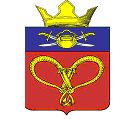 АДМИНИСТРАЦИЯ НАГАВСКОГО  СЕЛЬСКОГО ПОСЕЛЕНИЯКОТЕЛЬНИКОВСКОГО МУНИЦИПАЛЬНОГО РАЙОНАВОЛГОГРАДСКОЙ ОБЛАСТИ===============================================================ПОСТАНОВЛЕНИЕ          От 15.01.2018г .                         №    3       О внесении изменений в постановление  администрации Нагавского сельского поселения № 21 от 13.01.2017 «Об утверждении Перечня муниципальных услуг Нагавского сельского поселения Котельниковского муниципального района Волгоградской области»В соответствии с Федеральным законом от 06.10.2003г. № 131-ФЗ «Об общих принципах организации местного самоуправления в Российской Федерации», Уставом Нагавского сельского поселения, администрация Нагавского сельского поселения постановляет:1.  В приложение к  постановлению администрации Нагавского сельскогопоселения Котельниковского муниципального района Волгоградской области от12.01.2017г. №21 «Об утверждении Перечня муниципальных услуг Нагавского сельского поселения Котельниковского муниципального района Волгоградской области» удалить следующие пункты:3. Настоящее постановление вступает в законную силу со дня его официального обнародования.Глава Нагавскогосельского поселения                                                                            П.А.Алпатов10 Выдача градостроительных планов земельных участковФизическое лицо, юридическое лицоАдминистрация Нагавского сельского поселениябесплатно17 «Предоставление разрешения на условно- разрешенный вид использования земельного участка и (или) объекта капитального строительства»Физическое лицо, юридическое лицоАдминистрация Нагавского сельского поселениябесплатно20 Предоставление разрешения на отклонение от предельных параметров разрешенного строительства, реконструкции объектов капитального строительстваФизическое лицо, юридическое лицоАдминистрация Нагавского сельского поселениябесплатно